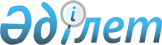 Об очередном призыве граждан Республики Казахстан на срочную воинскую службу в апреле-июне и октябре-декабре 2010 года
					
			Утративший силу
			
			
		
					Постановление Зыряновского районного акимата Восточно-Казахстанской области от 16 апреля 2010 года N 648. Зарегистрировано управлением юстиции Зыряновского района Департамента юстиции Восточно-Казахстанской области 30 апреля 2010 года за N 5-12-105. Утратило силу - постановлением акимата Зыряновского района от 18 марта 2011 года N 369

      Сноска. Утратило силу - постановлением акимата Зыряновского района от 18.03.2011 N 369 (вводится в действие по истечении десяти календарных дней со дня официального опубликования).      Во исполнение Указа Президента Республики Казахстан от 29 марта 2010 года № 960 «Об увольнении в запас военнослужащих срочной воинской службы, выслуживших установленный срок воинской службы и очередном призыве граждан Республики Казахстан на срочную воинскую службу в апреле-июне и октябре-декабре 2010 года» и Постановления Правительства РК от 15 апреля 2010 года № 313 «О реализации Указа Президента Республики Казахстан от 29 марта 2010 года № 960 «Об увольнении в запас военнослужащих срочной воинской службы, выслуживших установленный срок воинской службы и очередном призыве граждан Республики Казахстан на срочную воинскую службу в апреле-июне и октябре-декабре 2010 года», руководствуясь статьями 19 - 21, 23Закона Республики Казахстан от 08 июля 2005 года № 74-III «О воинской обязанности и воинской службе» и в соответствии с подпунктом 8) пункта 1 статьи 31 Закона Республики Казахстан от 23 января 2001 года № 148-II «О местном государственном управлении и самоуправлении в Республике Казахстан», в целях обеспечения своевременного и качественного призыва граждан на срочную воинскую службу в апреле - июне и октябре - декабре 2010 года, акимат Зыряновского района ПОСТАНОВЛЯЕТ:



      1. Призвать на срочную воинскую службу в Вооруженные Силы Республики Казахстан, Внутренние войска Министерства внутренних дел Республики Казахстан, Комитет национальной безопасности Республики Казахстан, Республиканскую гвардию Республики Казахстан, Министерство по чрезвычайным ситуациям Республики Казахстан в апреле-июне и октябре-декабре 2010 года граждан мужского пола в возрасте от восемнадцати до двадцати семи лет, не имеющих права на отсрочку или освобождение от призыва, а также граждан, отчисленных из учебных заведений, не достигших двадцати семи лет и не выслуживших установленные сроки воинской службы по призыву.



      2. Медицинское освидетельствование призывников провести:

      3. Для качественного проведения призыва граждан на срочную воинскую службу утвердить призывную комиссию в составе:      Сноска. Пункт 3 с изменением, внесенным постановлением акимата Зыряновского района от 24.09.2010 № 121 (вводится в действие через  10 дней после опубликования).

      4. Утвердить график проведения призыва граждан на воинскую службу (приложение).



      5. Рекомендовать руководителям лечебных учреждений:

      1) Зайцеву С.Л. (КГКП «Медицинское объединение № 1 Зыряновского района» Управления здравоохранения Восточно-Казахстанского областного акимата - по согласованию), Шатковскому О.Г. (КГКП «Медицинское объединение № 2 Зыряновского района» Управления здравоохранения Восточно-Казахстанского областного акимата - по согласованию), Долгову Ю.В. (КГКП «Психоневрологический диспансер Зыряновского района» Управления здравоохранения Восточно-Казахстанского областного акимата - по согласованию), Парфененковой В.В.(КГКП «Противотуберкулезный диспансер Зыряновского района» Управления здравоохранения Восточно-Казахстанского областного акимата - по согласованию), утвердить приказами и направить необходимое количество специалистов для работы в военно-врачебную комиссию, обеспечить полное дообследование призывников в условиях стационара и амбулаторно.

      2) Выделить указанное количество мест в стационарах (на основании договоров):

      КГКП «Медицинское объединение № 1 Зыряновского района» Управления здравоохранения Восточно-Казахстанского областного акимата:

      терапевтическое отделение - 20; травматологическое отделение - 15; хирургическое отделение - 15; кардиологическое отделение - 5;

      КГКП «Психоневрологический диспансер Зыряновского района» Управления здравоохранения Восточно-Казахстанского областного акимата - 5;

      КГКП «Противотуберкулезный диспансер Зыряновского района» Управления здравоохранения Восточно-Казахстанского областного акимата -3;

      КГКП «Медицинское объединение № 3 г. Серебрянска Зыряновского района» Управления здравоохранения Восточно-Казахстанского областного акимата:

      терапевтическое отделение - 5; хирургическое отделение - 2.

      6. Акимам городов, сельских округов и поселков обеспечить своевременное оповещение и доставку призывников на призывную комиссию.



      7. Рекомендовать начальнику Зыряновского ГРОВД Мурзыканову А.К. (по согласованию):

      1) выделить наряд полиции для обеспечения порядка на территории призывного пункта ГУ «Отдела по делам обороны Зыряновского района» в период призыва и отправки призывников в ВС РК; 

      2) проводить розыск и доставку призывников в ГУ «Отдел по делам обороны Зыряновского района», не явившихся на призывную комиссию без уважительных причин. С этой целью создать группу розыска.

      8. Финансирование медицинской комиссии, обследование призывников и кандидатов, поступающих в военные учебные заведения проводить за счет средств плана финансирования ГУ «Аппарат акима Зыряновского района».



      9. Считать утратившими силу постановление акимата Зыряновского района от 03 апреля 2009 года № 299 «Об очередном призыве граждан Республики Казахстан на срочную воинскую службу в апреле-июне и октябре-декабре 2009 года», (зарегистрирован в реестре государственной регистрации нормативно-правовых актов за № 5-12-80 от 23 апреля 2009 года), постановление акимата Зыряновского района от 08 сентября 2009 года № 210 «О внесении изменений в постановление акимата Зыряновского района от 03 апреля 2009 года № 299 «Об очередном призыве граждан Республики Казахстан на срочную воинскую службу в апреле-июне и октябре-декабре 2009 года», (зарегистрирован в реестре государственной регистрации нормативно-правовых актов за № 5-12-94 от 01 октября 2009 года).

      10. Контроль за выполнением данного постановления возложить на заместителя акима Зыряновского района Кубентаева Е.К.



      11. Постановление вводится в действие по истечении десяти календарных дней после дня его официального опубликования и распространяется на правоотношения возникшие с 1 апреля 2010 года.      Исполняющий обязанности

      акима Зыряновского района             Н. Игнашин

УТВЕРЖДЕН

постановлением акимата Зыряновского района

16 апреля 2010 года № 648 График проведения призывной медицинской комиссии граждан 1983-1992 г. рождения весной 2010 годапродолжение таблицы:продолжение таблицы:продолжение таблицы:      НАЧАЛЬНИК ОТДЕЛА ПО ДЕЛАМ ОБОРОНЫ 

      ЗЫРЯНОВСКОГО РАЙОНА 

      ВОСТОЧНО - КАЗАХСТАНСКОЙ ОБЛАСТИ, 

      подполковник                                  С. Шестак
					© 2012. РГП на ПХВ «Институт законодательства и правовой информации Республики Казахстан» Министерства юстиции Республики Казахстан
				в городе Зыряновскена базе ГУ «Отдела по делам обороны Зыряновского района»;в городе Серебрянске и поселке Новая-Бухтармана базе КГКП «Медицинское объединение № 3 города Серебрянска Зыряновского района» Управления здравоохранения Восточно-Казахстанского акимата.Шестак Сергей Борисовичначальник ГУ «Отдела по делам  обороны Зыряновского района»,  председатель комиссии (по согласованию);Игнашин Николай Ефимовичзаместитель акима Зыряновского района, заместитель председателя комиссии;Бакыжанов Жамболат Аскаровичзаместитель начальника Зыряновского городского районного отдела внутренних дел (по согласованию);Нагибаев Ермек Дюсюпхановичврач, руководящий работой медицинского персонала (по согласованию);Туманова Елена Олеговнамедицинская сестра КГКП «Медицинского объединение № 2 Зыряновского района» Управления Здравоохранения Восточно- Казахстанского областного акимата, секретарь комиссии (по согласованию).№ п/пАкиматы, предоставляющие призывников на мед. комиссию весной 2010 годаКоличество призывниковПроведение медицинской комиссииПроведение медицинской комиссииПроведение медицинской комиссииПроведение медицинской комиссииПроведение медицинской комиссииПроведение медицинской комиссииПроведение медицинской комиссииПроведение медицинской комиссииПроведение медицинской комиссииПроведение медицинской комиссииПроведение медицинской комиссии№ п/пАкиматы, предоставляющие призывников на мед. комиссию весной 2010 годаКоличество призывниковАПРЕЛЬАПРЕЛЬАПРЕЛЬАПРЕЛЬАПРЕЛЬАПРЕЛЬАПРЕЛЬАПРЕЛЬАПРЕЛЬАПРЕЛЬАПРЕЛЬ№ п/пАкиматы, предоставляющие призывников на мед. комиссию весной 2010 годаКоличество призывников1256789121314151Первороссийск13Х2Прибрежный24Х3Тургусунский26ХХ4Средигорненский24Х5Соловьевский 42ХХ6Чапаевский36ХХ7Малеевский58ХХ8Никольский35ХХ9Парыгинский38Х10Зубовский23ХХ11Березовский 29ХИтого:34812г. Серебрянск 135ХХХХ13с. Северное 24ХХ14п. Новая-Бухтарма94Х15п. Октябрьск 46Итого:29916Западная часть11417Южная часть15318Северная часть6519Квартал14220Центр города124Всего:1245№ п/пАкиматы, предоставляющие призывников на мед. комиссию весной 2010 годаКоличество призывПроведение медицинской комиссииПроведение медицинской комиссииПроведение медицинской комиссииПроведение медицинской комиссииПроведение медицинской комиссииПроведение медицинской комиссииПроведение медицинской комиссииПроведение медицинской комиссииПроведение медицинской комиссииПроведение медицинской комиссииПроведение медицинской комиссии№ п/пАкиматы, предоставляющие призывников на мед. комиссию весной 2010 годаКоличество призывАПРЕЛЬАПРЕЛЬАПРЕЛЬАПРЕЛЬАПРЕЛЬАПРЕЛЬАПРЕЛЬАПРЕЛЬАПРЕЛЬАПРЕЛЬАПРЕЛЬ№ п/пАкиматы, предоставляющие призывников на мед. комиссию весной 2010 годаКоличество призыв16192021222326272829301Первороссийск132Прибрежный243Тургусунский264Средигорненский 245Соловьевский 426Чапаевский367Малеевский588Никольский359Парыгинский3810Зубовский2311Березовский 29Итого:34812г. Серебрянск 13513с. Северное 2414п. Новая-Бухтарма94ХХ15п. Октябрьск 46ХИтого:29916Западная часть114ХХХХ17Южная часть153ХХХ18Северная часть65ХХ19Квартал142ХХХХ20Центр города124ХВсего:1245№ п/пАкиматы, предоставляющие призывников на мед. комиссию весной 2010 годаКоличество призывПроведение медицинской комиссииВозврат с обследованияВозврат с обследованияВозврат с обследованияВозврат с обследованияВозврат с обследованияВозврат с обследованияВозврат с обследованияВозврат с обследованияВозврат с обследованияВозврат с обследования№ п/пАкиматы, предоставляющие призывников на мед. комиссию весной 2010 годаКоличество призывМАЙАПРЕЛЬАПРЕЛЬАПРЕЛЬАПРЕЛЬАПРЕЛЬАПРЕЛЬАПРЕЛЬАПРЕЛЬАПРЕЛЬАПРЕЛЬ№ п/пАкиматы, предоставляющие призывников на мед. комиссию весной 2010 годаКоличество призыв45611121314171819201Первороссийск13Х2Прибрежный24Х3Тургусунский26Х4Средигорненский24Х5Соловьевский 42Х6Чапаевский36ХХ7Малеевский58ХХ8Никольский35Х9Парыгинский38Х10Зубовский23Х11Березовский 29Итого:348ХХ12г. Серебрянск135Х13с. Северное 2414п. Новая-Бухтарма9415п. Октябрьск 46Итого:29916Западная часть11417Южная часть15318Северная часть6519Квартал14220Центр города124ХХВсего:1245№ п/пАкиматы, предоставляющие призывников на мед. комиссию весной 2010 годаКоличество призывВозврат с обследованияВозврат с обследованияВозврат с обследованияВозврат с обследованияВозврат с обследованияВозврат с обследованияВозврат с обследованияВозврат с обследованияВозврат с обследованияВозврат с обследования№ п/пАкиматы, предоставляющие призывников на мед. комиссию весной 2010 годаКоличество призывАПРЕЛЬАПРЕЛЬАПРЕЛЬАПРЕЛЬАПРЕЛЬАПРЕЛЬАПРЕЛЬИЮНЬИЮНЬИЮНЬ№ п/пАкиматы, предоставляющие призывников на мед. комиссию весной 2010 годаКоличество призыв212425262728311231Первороссийск132Прибрежный243Тургусунский264Средигорненский245Соловьевский 426Чапаевский367Малеевский588Никольский359Парыгинский3810Зубовский2311Березовский 29Итого:34812г. Серебрянск 13513с. Северное 24ХХ14п. Новая-Бухтарма94Х15п. Октябрьск 46ХИтого:29916Западная часть114ХХ17Южная часть153ХХ18Северная часть65Х19Квартал142Х20Центр города124ХВсего:1245